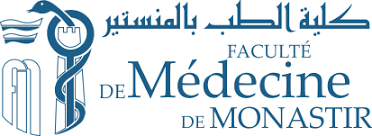 FORMULAIRE D’INSCRIPTIONMaster Class en Analyses Statistiques avec SPSSVeuillez remplir votre formulaire et le transmettre par courriel àamira_mnari@yahoo.fr avant le 05 Février 2019Nom : …………………………………..Prénom : …………………………………. Fonction : ……………………………………..Institution : …………………………………………E-Mail : …………………………………………………..Tel : …………………………………………………………Adresse postale : ………………………………………….Votre candidature ne sera prise en considération qu'après le règlement des frais d'inscription par virement bancaire :(Association TIC en Médecine, RIB: 32 030 788 1751058311 90; Al BARAKA – Monastir).